Rental Information:Summary of Rental Conditions:Access begins 15 minutes prior to booking and 15 minutes after booking Users shall not be on fields or diamonds in inclement weather and agree to follow posted signage.All rentals must be paid at least 48 hours prior to event start or rental is subject to cancellation. If the field is not available, the initial fee will be refunded.Park By-Law: The Town of St. Stephen’s by-law regarding usage of our recreational areas is enforced by our municipal RCMP service.  Any person violating any provision of the by-law is guilty of an offense.  This by-law prohibits loitering or remaining in the parks between sunset and one hour before sunrise.  This by-law prohibits the tampering and destruction of any and all public property.  This by-law prohibits the use of motor vehicles and bicycles from all areas not designated for such usage.  This by-law prohibits littering. Those individuals violating these by-laws may be subject to fines and/or prosecution.Failure to comply with the rules and regulations of the Town of St. Stephen or GNB Public Health Guidelines for Covid-19 will result in removal from the fields, diamonds and parks, with no refund.I understand the terms and conditions: ____________________________________								Signature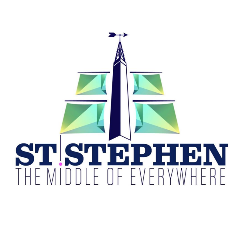 Rotary Diamond & Field and all Parks: Rental RequestRequests are not considered confirmed until you receive a booking number from our agents, Monday-Friday 9am-4pm (excluding holidays).Reservations cancelled with less than 48 hours notice are subject to full charge.Please allow up to 2 business days for a reply. Please email requests to events@chocolatetown.caRotary Diamond & Field and all Parks: Rental RequestRequests are not considered confirmed until you receive a booking number from our agents, Monday-Friday 9am-4pm (excluding holidays).Reservations cancelled with less than 48 hours notice are subject to full charge.Please allow up to 2 business days for a reply. Please email requests to events@chocolatetown.caRotary Diamond & Field and all Parks: Rental RequestRequests are not considered confirmed until you receive a booking number from our agents, Monday-Friday 9am-4pm (excluding holidays).Reservations cancelled with less than 48 hours notice are subject to full charge.Please allow up to 2 business days for a reply. Please email requests to events@chocolatetown.caRotary Diamond & Field and all Parks: Rental RequestRequests are not considered confirmed until you receive a booking number from our agents, Monday-Friday 9am-4pm (excluding holidays).Reservations cancelled with less than 48 hours notice are subject to full charge.Please allow up to 2 business days for a reply. Please email requests to events@chocolatetown.caRotary Diamond & Field and all Parks: Rental RequestRequests are not considered confirmed until you receive a booking number from our agents, Monday-Friday 9am-4pm (excluding holidays).Reservations cancelled with less than 48 hours notice are subject to full charge.Please allow up to 2 business days for a reply. Please email requests to events@chocolatetown.caRotary Diamond & Field and all Parks: Rental RequestRequests are not considered confirmed until you receive a booking number from our agents, Monday-Friday 9am-4pm (excluding holidays).Reservations cancelled with less than 48 hours notice are subject to full charge.Please allow up to 2 business days for a reply. Please email requests to events@chocolatetown.caRenter Name /Organization:Renter Name /Organization:Renter Name /Organization:Renter Name /Organization:Renter Name /Organization:Renter Name /Organization:Renter Name /Organization:Renter Name /Organization:Renter Name /Organization:Mailing Address:Mailing Address:Mailing Address:Mailing Address:Mailing Address:Mailing Address:Mailing Address:Mailing Address:Mailing Address:Primary Contact Name:Primary Contact Name:Primary Contact Name:Phone:E-mail:E-mail:E-mail:E-mail:E-mail:Field/Park/Diamond Requested:Date & Time of Use:Total Hours of Use:Activity Planned:Rental Start Time:Rental Finish Time:Amount Due (if applicable):Booking number: